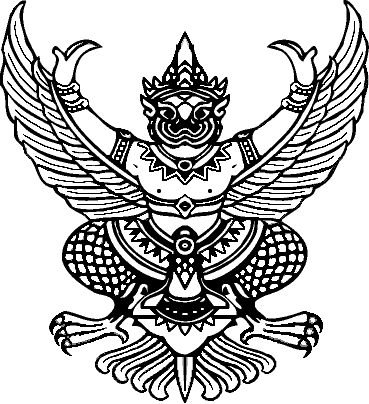 ประกาศเทศบาลตำบลนาหนองทุ่มเรื่อง  นโยบายการบริหารทรัพยากรบุคคล
ของเทศบาลตำบลนาหนองทุ่ม--------------------------------------------	เทศบาลตำบลนาหนองทุ่ม เป็นหน่วยงานของรัฐที่มีภารกิจในการส่งเสริมท้องถิ่นให้มีความเข้มแข็งในทุกด้าน เพื่อสามารถตอบสนองเจตนารมณ์ของประชาชนได้อย่างแท้จริง  ซึ่งเป็นภารกิจที่มีความหลากหลายและครอบคลุมการดำเนินการในหลายด้าน โดยเฉพาะการบริหารทรัพยากรบุคคเป็นมิติอีกหนึ่งที่จะขาดการพัฒนาไม่ได้ และถือเป็นกลไกสำคัญในการผลักดันยุทธศาสตร์และพันธกิจให้ประสบความสำเร็จ และถือเป็นปัจจัยสำคัญที่จะทำให้ภารกิจขององค์กรปกครองส่วนท้องถิ่นสำเร็จลุล่วงไปได้ด้วยดี ตามวัตถุประสงค์ที่วางเอาไว้	ดังนั้น เพื่อให้การบริหารงานบุคคลของเทศบาลตำบลนาหนองทุ่ม เป็นไปด้วยความเรียบร้อย ประกอบกับการบริหารบุคคลของเทศบาลตำบลนาหนองทุ่ม มีการทำงานอย่างเป็นระบบและต่อเนื่อง จึงอาศัยอำนาจตามความในมาตรา 15 และมาตรา 23 วรรคท้าย  แห่งพระราชบัญญัติระเบียบบริหารงานบุคคลส่วนท้องถิ่น พ.ศ.2542 ประกาศนโยบายการบริหารงานด้านทรัพยากรบุคคล ของเทศบาลตำบลนาหนองทุ่ม ดังรายละเอียดแนบท้ายประกาศฉบับนี้  	จึงประกาศมาเพื่อทราบโดยทั่วกัน		ประกาศ   ณ  วันที่  9  มีนาคม พ.ศ. 25๖6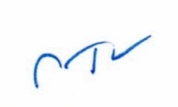 		                  ร้อยตรี			 	       (กวี  ศรีดาธรรม)			        นายกเทศมนตรีตำบลนาหนองทุ่ม